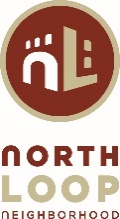 North Loop Neighborhood Association Board MeetingJanuary 22, 20207:00pmColonial Warehouse, 212 Third Avenue North, Minneapolis, MNAGENDACALL TO ORDER AND INTRODUCTIONS 	 APPROVAL OF AGENDA 	APPROVAL OF MINUTESNovember 20, 2019 Board Meeting MinutesNEIGHBORHOOD ENGAGEMENT    	North Loop Neighbors & GuestsFINANCE REPORT                                                                            SECRETARY’S REPORT                                                                   NLNA PRIORITIES – COMMITTEE REPORTSWebsite & Social Media                                                              Diane Merrifield & Mike Binkley                                                                     Planning+Zoning                                                                         Francesco ParisiDevelopment updates & letters of supportCommunity Engagement	Scott WollerHistoric Preservation and Public Art                                        Francesco Parisi Parks and Beautification                                                             David CraryLivability and Safety	Dana Swindler	Civic Engagement 	Bri Sharkey-SmithUNFINISHED BUSINESS                                                   NEW BUSINESSUpdate: North Loop Dog Park (3rd Street & 8th Avenue)ADJOURN The North Loop Neighborhood Association invites and encourages participation by every resident to each program, service and event organized by NLNA. Should you require an accommodation in order for you to fully participate, or if you require this document in a different format, please let us know by contacting us at info@northloop.org at least five days before our event.